6.10.2022Přivítáme p. Dagmar Čemusovous hudebním pořademO ptačím sněmuDěti se seznámí s jednotlivými druhy členů ptačí říše a společně si zazpívají, zahrají na jednoduché rytmické nástroje a osvojí si základní hudební pojmy – notová osnova, houslový klíč, nota celá, půlová, čtvrťová a osminová, dirigent. Pořad bude plný lidových písniček jako např.	 Žežuličko, kde jsi byla, Vyletěla holubička ze skály, Čížečku, čížečku, V zahradě na hrušce , Vrabec a sýkorka a další.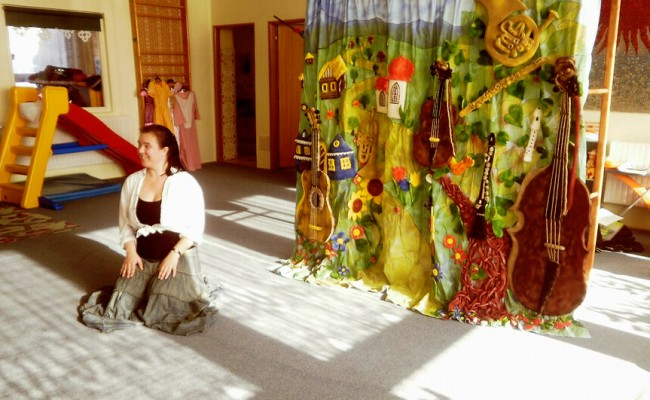 